                                      РЕШЕНИЕ                          14 июня 2024 года № 141                                а. ХакуринохабльО даче согласия на передачу  земельного участка из муниципальной собственности муниципального образования «Шовгеновский район» в муниципальную собственность муниципального образования «Хакуринохабльское сельское поселение»  Руководствуясь Положением о порядке управления и распоряжения муниципальной собственностью муниципального образования «Шовгеновский район», утвержденным Решением Совета народных депутатов муниципального образования «Шовгеновский район» № 562 от 19.04.2017, Совет народных депутатов муниципального образования «Шовгеновский район» РЕШИЛ:         1. Дать согласие на передачу из муниципальной собственности муниципального образования «Шовгеновский район» в муниципальную собственность муниципального образования «Хакуринохабльское сельское поселение» земельного участка площадью 430 кв.м., с кадастровым номером 01:07:3000005:134, категория земель «земли населенных пунктов», с разрешенным использованием – коммунальное обслуживание, с кадастровой стоимостью  32 873 рубля 50 копеек, расположенный по адресу: Республика Адыгея, Шовгеновский район, а. Хакуринохабль, ул. Гагарина, з/у 50 А.     2. Опубликовать настоящее решение в газете «Газета Заря».      3. Настоящее решение вступает в силу с момента официального опубликования.РЕСПУБЛИКА АДЫГЕЯСовет народных депутатов    муниципального образования«Шовгеновский район»АДЫГЭ РЕСПУБЛИКМуниципальнэ образованиеу«Шэуджэн район»я народнэ депутатхэм я СоветПредседатель Совета народных депутатовмуниципального образования «Шовгеновский район»                              А.Д. Меретуков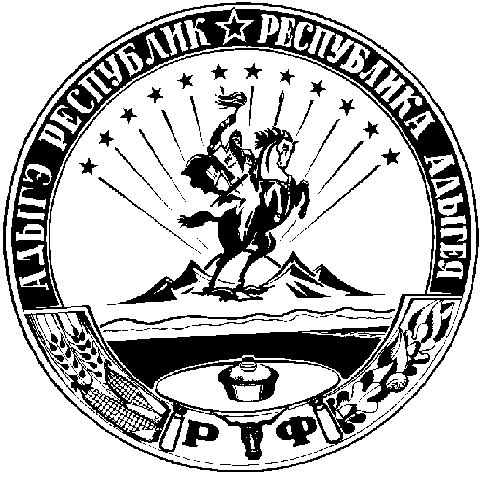 